                                                                                              Strasser                                                                                                  todos los cursos de moda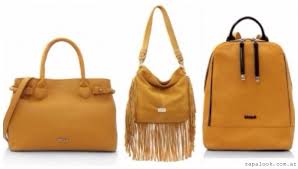 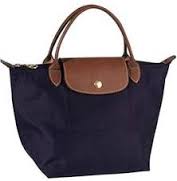 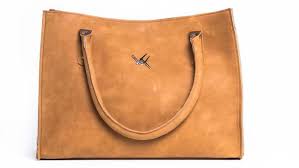 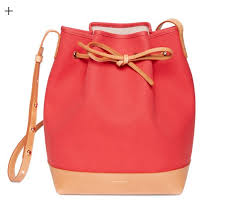 Seminario de Bolsos y Carteras en telaProf: Felipe Gustavo Martorano PeñaObjetivo: Capacitar a los participantes en el diseño, moldes y confección de bolsos y carteras y finalizar con la confección de un bolso o cartera o másDuración: 6 clases de 2 horas. Metodología: teórico práctica presencial, la clase se dicta de forma personalizada. Costo: $5900 o $5000 con tarjeta jovenHorarios a coordinarSeminario de Carteras de cuero ArtesanalesProf: Felipe Gustavo Martorano PeñaObjetivo: Capacitar a los participantes en el diseño, moldes y armado de carteras de forma artesanal y finalizar el curso con la confección de una cartera o másDuración: 6 clases de 2 horas. Metodología: teórico práctica presencial, la clase se dicta de forma personalizada. -Información técnica.-Muestrarios de cueros a usar-Moldes, fichas, técnicas de armado, corte y uso de las herramientas.-Cosidas a mano con tientos o hilos encerados-Terminaciones acorde a los modelos a hacer-Cueros a usar: Vaquetas - Descarnes - Grabados - Con pelo, etc.-Se confeccionan sin forroCosto: $5900 o $5000 con tarjeta joven.Horarios a coordinarSeminario Neceser, Bolsos y Mochilas en tela Prof: Felipe Gustavo Martorano PeñaObjetivo: Capacitar a los participantes en el diseño, moldes y confección de mochilas, bolsos  y neceser, y finalizar con la confección de un bolso o mochila o neceser.Duración: 6 clases de 2 horas. Metodología: teórico práctica presencial, la clase se dicta de forma personalizada. En cada clase aprendes a hacer un molde distinto con material didáctico y técnicas de armado.- Neceser básico- Neceser boca de sapo                                         - Mochila de niño- Mochila de adulto- Bolso chico- Bolso grande                                              Costo: $5900 o $5000 con tarjeta jovenHorarios a coordinar